Form No: UH-FR-0001 Yayın Tarihi:05.10.2023 Değ.No:0 Değ.Tarihi:- 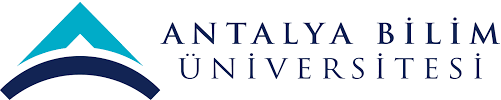 UÇUŞ HAREKÂT YÖNETİCİLİĞİ PROGRAMIEĞİTİM KATILIM FORMU / TRAINING PARTICIPATION FORMEĞİTİM TARİHİ: / TRAINING DATE:EĞİTİMİN ADI: / NAME OF THE TRANING:EĞİTİMİ VEREN: / TRAINER:SIRANO / ITEM NOADI SOYADI / NAME-LAST NAMEGÖREVİ / POSITIONİMZA / SIGNATURE